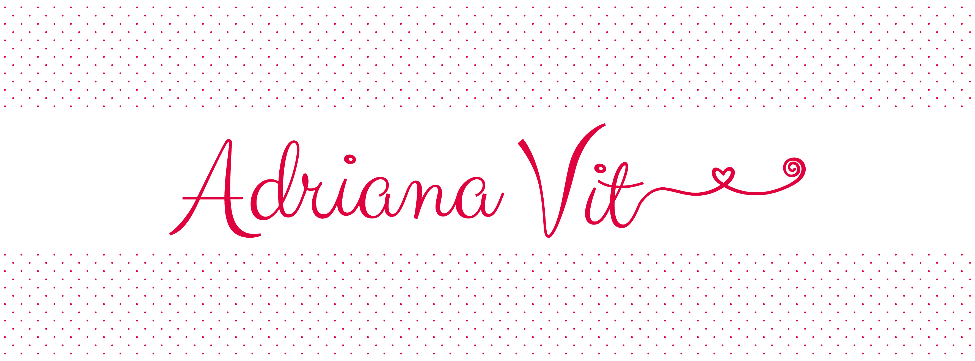                                Programa do dia 30/08                  CONTATO: @_adrianavitNome da peça: DIA DE FEIRALista de materiais:Pano de copa branco, tecidos com temas de legumes e frutas termocolante, ferro, tapua de passar, stencil de arabesco, tinta de tecido sépia e rústico, pincel pituá.Passo a passo:Com auxílio do ferro fixar o termocolante no avesso do tecido de legumes e frutas. Recortar e aplicar com ferro temperatura algodão no pano de copa. Para garantir a fixação deixar o ferro parado por 15 segundo em cada parte da aplicação. Fazer esse procedimento frente e verso da aplicação. OBS: colocar um papel sulfite ou papel manteiga entre a aplicação e o ferro, para que o ferro não amarele o tecido.